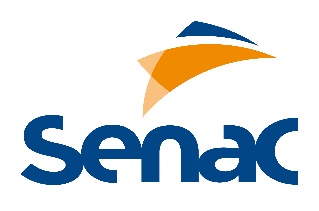 COORDENAÇÃO DE PÓS-GRADUAÇÃO, MONITORIA, PESQUISA E EXTENSÃO FREQÜÊNCIA MENSAL:               /2018Assinatura do(a) Aluno (a): _________________________________________Assinatura do(a) Orientador(a): _________________________________________Recebido em ______/______/______	Coordenador de Monitoria: ___________Aluno:                  Matrícula: Email: Curso: Projeto:      PIBIC          PVIC                     MONITORIATelefone:Orientador: Módulo:Disciplina / Unidade Temática:DIAHORÁRIOHORÁRIOHORÁRIOHORÁRIOHORÁRIOHORÁRIORUBRICA DO (A) ALUNO (A)DIAMANHÃMANHÃTARDETARDENOITENOITERUBRICA DO (A) ALUNO (A)DIAENTRADASAÍDAENTRADASAÍDAENTRADASAÍDARUBRICA DO (A) ALUNO (A)01020304050607080910111213141516171819202122232425262728293031